ПЛАН МЕРОПРИЯТИЙ
XII ГОРОДСКОГО ОБРАЗОВАТЕЛЬНОГО ФОРУМА
«ИРКУТСК - ГОРОД ВОЗМОЖНОСТЕЙ» 23.01 – 29.01.2018 г.__________________________________________________________________________23 января 2018 года (вторник)24 января 2018 года (среда)25 января 2018 года (четверг)27 января 2018 года (суббота)29 января 2018 года (понедельник)ПАРТНЁРЫXII городского образовательного ФорумаДля заметок_____________________________________________________________________________________________________________________________________________________________________________________________________________________________________________________________________________________________________________________________________________________________________________________________________________________________________________________________________________________________________________________________________________________________________________________________________________________________________________________________________________________________________________________________________________________________________________________________________________________________________________________________________________________________________________________________________________________________________________________________________________________________________________________________________________________________________________________________________________________________________________________________________________________________________________________________________________________________________________________________________________________________________________________________________________________________________________________________________________________________________________________________________________________________________________Для заметок_____________________________________________________________________________________________________________________________________________________________________________________________________________________________________________________________________________________________________________________________________________________________________________________________________________________________________________________________________________________________________________________________________________________________________________________________________________________________________________________________________________________________________________________________________________________________________________________________________________________________________________________________________________________________________________________________________________________________________________________________________________________________________________________________________________________________________________________________________________________________________________________________________________________________________________________________________________________________________________________________________________________________________________________________________________________________________________________________________________________________________________________________________________________________________________ВремяМероприятиеМесто проведенияЦелевая аудитория12.00-12.50Открытие XII городского образовательного Форума «Иркутск - территория возможностей».Научная библиотека ИГУ им. В.Г. Распутина, 
ул. Лермонтова, 124, актовый залРуководители общего и дополнительного образования, педагоги, родители обучающихся, учащиеся образовательных организацийПлощадка «Кадры будущего»Площадка «Кадры будущего»Площадка «Кадры будущего»Площадка «Кадры будущего»10.00-16.00Презентационная площадка «Современные Кулибины». Выставка инженерно –технического творчества детей, презентация работ.Технопарк  ФГБОУ ВО «Иркутский национальный исследовательский технический университет», 
ул. Игошина, 1-аРуководители общего и дополнительного образования, педагоги, родители обучающихся, учащиеся образовательных организаций10.00-16.00Мастерская учителей предмета «Технология»: «Конструируем и создаем». Выставка технологического образования детей, презентация работ.Технопарк ФГБОУ ВО «Иркутский национальный исследовательский технический университет», 
ул. Игошина, 1-аРуководители общего и дополнительного образования, педагоги, родители обучающихся, учащиеся образовательных организаций10.00-11.00Публичная лекция Ученого: «Демонстрационный эксперимент по молекулярной физике «Строение вещества».Моисеев А.А., к. ф-м.нПедагогический институт ИГУ,
ул. Нижняя Набережная, 6, ауд.214Учащиеся 8-11 классов11.00- 12.30Публичная лекция Ученого: «Волшебный чемоданчик: секреты подростковой социализации» Струк Е.Н., д.ф.н., зав. кафедрой ИрНИТУФГБОУ ВО «Иркутский национальный исследовательский технический университет»,ул. Лермонтова, 83Учащиеся 9-11 классов13.00- 14.30Публичная лекция Ученого: «Нетрадиционные возобновляемые источники энергии» Константинов Г.Г., к.т.н., профессорФГБОУ ВО «Иркутский национальный исследовательский технический университет»,ул. Лермонтова, 83Учащиеся 10-11 классов13.00-14.30Публичная лекция Ученого: «Перспективы развития и освоения минерально – сырьевой базы Восточной Сибири»Тальгамер Б.Л.,д.т.н., профессорФГБОУ ВО «Иркутский национальный исследовательский технический университет»,ул. Лермонтова, 83Учащиеся 10-11 классов14.00- 15.30Публичная лекция Ученого: «Общество и государство: проблема отношений» Журавлева И.А., к.ф.н., доцентИнститут социальных наук ИГУ,
ул. Ленина, 1, ауд. 118Учащиеся 9-11 классов15.00- 16.30Публичная лекция Ученого: «Особенности преподавания физики в выпускных классах школы будущим абитуриентам технических вузов» Коновалов П.Н., к.т.н., доцентФГБОУ ВО «Иркутский национальный исследовательский технический университет»,ул. Лермонтова, 83Учителя физики15.00- 16.30Публичная лекция Ученого: «Химия в школе и техническом университете» Анциферов Е.А.,к.т.н., доцентФГБОУ ВО «Иркутский национальный исследовательский технический университет»,ул. Лермонтова, 83Учителя химии15.00- 16.30Публичная лекция Ученого: «Применение дистанционного обучения в учебном процессе. Чемпионаты JuniorSkills» Григорьев С.В., к.т.н., доцентФГБОУ ВО «Иркутский национальный исследовательский технический университет»,ул. Лермонтова, 83Заместители директоров по ИКТ, ВР15.00- 16.30Публичная лекция Ученого: «Основы построения графических изображении» Клименкова С.Б., к.т.н., доцентФГБОУ ВО «Иркутский национальный исследовательский технический университет»,ул. Лермонтова, 83Учителя информатики, черчения, технологииПлощадка «Растим гения с рождения»Площадка «Растим гения с рождения»Площадка «Растим гения с рождения»Площадка «Растим гения с рождения»14.00-16.00Дискуссионно-презентационная площадка «Физическое развитие личности ребенка в рамках реализации ФГОС дошкольного образования» МБОУ СОШ № 67, ул. Образцова, 23Воспитатели детских садов, заместители по ВМР МДОУ, инструкторы по физической культуре, родители (законные представители) несовершеннолетних14.00-16.00Дискуссионно-презентационная площадка «Управление качеством образования в рамках реализации ФГОС дошкольного образования»МБОУ СОШ №37, ул. Сибирских Партизан, 19Руководители дошкольных образовательных организаций, заместители ВМР, психологи,  родители (законные представители) несовершеннолетних14.00-16.00Дискуссионно-презентационная площадка «Робототехника в детском саду. Нанотехнологии в детском саду»МБДОУ детский сад №186,Пр. Маршала Жукова, 24Заместители ВМР дошкольных образовательных организаций,воспитатели дошкольных образовательных организаций, родители (законные представители) несовершеннолетних14.00-16.00Дискуссионно-презентационная площадка «Художественно-эстетическое развитие ребенка в рамках реализации ФГОС дошкольного образования» МБОУ Гимназия №44,ул. Карла Либкнехта, 159Заместители ВМР дошкольных образовательных организаций,воспитатели дошкольных образовательных организаций, музыкальные руководители, родители (законные представители) несовершеннолетнихПлощадка «Время современных подростков»Площадка «Время современных подростков»Площадка «Время современных подростков»Площадка «Время современных подростков»15.00-17.00Дискуссионная площадка «Как развивать сильные стороны в успеваемости и компенсировать слабые?»МБОУ СОШ №14, 
ул. Карла Либкнехта, 131Классные руководители, родители обучающихся, учащиеся образовательных организаций15.00-17.00Дискуссионная площадка «Что нам интересно?» МБОУ СОШ №14, 
ул. Карла Либкнехта, 131Классные руководители, родители обучающихся, учащиеся образовательных организацийПлощадка «Новому времени – новые открытия»Площадка «Новому времени – новые открытия»Площадка «Новому времени – новые открытия»Площадка «Новому времени – новые открытия»14.0015.00Дискуссионно-презентационная площадка. Презентация книги «Школьное религиоведение» Пуховская Е.Ю., доктор исторических наук, профессорИркутская областная государственная универсальная научная библиотека имениИ. И. Молчанова-Сибирского ,ул.Лермонтова, 253, аудитория 204Учителя ОРКСЭ, ОДКНР, истории, обществознания15.0016.00Трибуна. Лекция Пуховской Е.Ю., доктора исторических наук, профессора Иркутская областная государственная универсальная научная библиотека имениИ. И. Молчанова-Сибирского ,ул.Лермонтова, 253, аудитория 204Учителя ОРКС, ОДКНР, истории, обществознанияПлощадка «Современный руководитель – в чем секрет успеха?»Площадка «Современный руководитель – в чем секрет успеха?»Площадка «Современный руководитель – в чем секрет успеха?»Площадка «Современный руководитель – в чем секрет успеха?»14.0016.00Презентация личного опыта от членов Совета руководителей «Современный руководитель – секреты мастерства»Научная библиотека ИГУ им. В.Г. Распутина, ул. Лермонтова, 124, аудитория 301Руководители общего и дополнительного образования, учителя, родители обучающихсяВремяМероприятиеМесто проведенияЦелевая аудиторияПлощадка «Кадры будущего»Площадка «Кадры будущего»Площадка «Кадры будущего»Площадка «Кадры будущего»10.00-16.00Презентационная площадка «Современные Кулибины». Выставка инженерно –технического творчества детей, презентация работТехнопарк ФГБОУ ВО «Иркутский национальный исследовательский технический университет», 
ул. Игошина, 1-аРуководители общего и дополнительного образования, педагоги, родители обучающихся, учащиеся образовательных организаций10.00-16.00Мастерская учителей предмета «Технология» «Конструируем и создаем». Выставка технологического образования детей, презентация работ.Технопарк ФГБОУ ВО «Иркутский национальный исследовательский технический университет», 
ул. Игошина, 1-аРуководители общего и дополнительного образования, педагоги, родители обучающихся, учащиеся образовательных организаций12.00-13.00Мастер-класс «Роль современных технологий в обеспечении качественного образования учащихся по предмету «Технологии»Технопарк ФГБОУ ВО «Иркутский национальный исследовательский технический университет», 
ул. Игошина, 1-аУчителя технологии14.00-15.00Дискуссионная площадка «Почему нужно учиться в российских вузах?». Чебунин В.П., кандидат экономических наукТехнопарк ФГБОУ ВО «Иркутский национальный исследовательский технический университет», 
ул. Игошина, 1-а, выставочный залРодители учащихся, учащиеся 10-11-х классов образовательных организаций17.00-18.00Профтестирование для школьниковМБОУ СОШ №14 ул. Карла Либкнехта, 131 Классные руководители, родители обучающихся, учащиеся образовательных организаций10.00-13.20Публичная лекция Ученого: «Критерии и уровни оценивания учебных достижений обучающихся по предмету изобразительное искусство»,Широкова В.В., к.пед. н., доцентПедагогический институт ИГУ,ул. Сухэ-Батора, 9Учителя изобразительного искусства, педагоги дополнительного образования 13.00 – 14.30Публичная лекция Ученого: «Физика. А как оно на самом деле?» Великоруссов П.В.ФГБОУ ВО «Иркутский национальный исследовательский технический университет»,ул. Лермонтова, 83Учащиеся 10-11 классов13.30 – 14.30Публичная лекция Ученого: «Робототехника в 21 веке» (мастер-класс), Сидорова А.В., м.н.с.ФГБОУ ВО «Иркутский национальный исследовательский технический университет»,ул. Лермонтова, 83Учащиеся 8-10 классов13.30 – 14.30Публичная лекция Ученого: «Современные технологии в машиностроении» (мастер-класс), Пайкин Д.В, м.н.с.ФГБОУ ВО «Иркутский национальный исследовательский технический университет»,ул. Лермонтова, 83Учащиеся 10-11 классов13.30 – 14.30Публичная лекция Ученого: «Моделирование и 3D-визуализация элементов сцены компьютерной игры» (мастер-класс), Григорьев С.В., к.т.н., доцентФГБОУ ВО «Иркутский национальный исследовательский технический университет»,ул. Лермонтова, 83Учащиеся 9-11 классовПлощадка «Растим гения с рождения»Площадка «Растим гения с рождения»Площадка «Растим гения с рождения»Площадка «Растим гения с рождения»14.00-16.00Дискуссионно-презентационная площадка «Организация коррекционно-педагогической помощи детям с ОВЗ. Медико-психолого-педагогическое сопровождение детей с ОВЗ дошкольного возраста.МБОУ СОШ №29,ул. Днепровская, 2Заместители ВМР МДОУ, учителя-логопеды, учителя –дефектологи, родители (законные представители) несовершеннолетних14.00-16.00Дискуссионно-презентационная площадка «Интеллектуальное развитие дошкольника в рамках реализации ФГОС» МБОУ СОШ №11,пер. Богданова, 6,Заместители ВМР МДОУ,воспитатели, родители (законные представители) несовершеннолетних14.00-16.00Дискуссионно-презентационная площадка «Психологическое сопровождение образовательной деятельности дошкольника в рамках реализации ФГОС»МБОУ СОШ №55,м-н Университетский, 33Заместители ВМР МДОУ,воспитатели, педагоги –психологи, родители (законные представители) несовершеннолетних14.00-16.00Дискуссионно-презентационная площадка «Региональный компонент в реализации образовательных задач МДОУ в рамках»МБОУ СОШ №63,ул. Терешковой, 38Заместители ВМР МДОУ,воспитатели, родители (законные представители) несовершеннолетнихПлощадка «Время современных подростков»Площадка «Время современных подростков»Площадка «Время современных подростков»Площадка «Время современных подростков»10.00 – 12.00Междисциплинарный подход к образованию сегодняшних школьников.Учащиеся 9 класса Конвергенции и наукоемких технологий Академической гимназии СПбГУФГБОУ ВО «Иркутский национальный исследовательский технический университет»,ул. Лермонтова, 83Учащиеся 7-10 классов13.00-15.00Междисциплинарный подход к образованию сегодняшних школьников.Учащиеся 9 класса Конвергенции и наукоемких технологий Академической гимназии СПбГУТехнопарк  ФГБОУ ВО «Иркутский национальный исследовательский технический университет»,ул. Игошина, 1-а, выставочный залУчащиеся 7-10 классов15.00-16.00Интерактивный диалог поколений «Почему я такой…»МБОУ СОШ №14 ул. Карла Либкнехта, 131 Педагоги, родители обучающихся16.00-17.00«Признание».«Мой учитель» - видео ролики об учителях города Иркутска МОУ СОШ №14 ул. Карла Либкнехта, 131 Педагоги, родители обучающихся, учащиеся образовательных организацийПлощадка «Новому времени – новые открытия»Площадка «Новому времени – новые открытия»Площадка «Новому времени – новые открытия»Площадка «Новому времени – новые открытия»10.00-12.30Мастерская Учителя. Молодые - молодым «Формула успеха»Научная библиотека ИГУ им. В.Г. Распутина, ул. Лермонтова, 124, аудитория 301Молодые педагоги, студенты10.00-15.00Международная экологическая научно-практическая конференцияИркутская областная государственная универсальная научная библиотека имениИ. И. Молчанова-Сибирского,ул. Лермонтова, 253, аудитория 204Учащиеся 8-11 классов, учителя биологии, экологии, иностранных языков13.00-14.00Пресс – конференция «Проблема преподавания курса астрономии в школе»Научная библиотека ИГУ им. В.Г. Распутина, ул. Лермонтова, 124, аудитория 301Учителя физики, астрономии14.00-15.00Авторская презентация учебно-методического пособия по астрономии. Язев С.А., Сотникова В.Т., Климушкин Д.Ю.,  Семенов Д.В.Научная библиотека ИГУ им. В.Г. Распутина, ул. Лермонтова, 124, аудитория 301Учителя физики, астрономии14.00-16.00Мастер – классы с представлением авторской методики учителя «Личный опыт»Иркутская областная государственная универсальная научная библиотека имениИ. И. Молчанова-Сибирского,ул. Лермонтова, 253, аудитория 403Молодые педагоги, студенты15.00 – 17.00Мастер класс «Виртуальная реальность-новые возможности для познания мира»Савченко М.С., режиссёр, путешественник Научная библиотека ИГУ им. В.Г. Распутина, ул. Лермонтова, 124Учащиеся 9-11 классов, учителя естественных наук15.00-17.00Интерактивное оборудование в преподавании естественно-научных дисциплин Язев С.А., Семенов Д.В.Научная библиотека ИГУ им. В.Г. Распутина, ул. Лермонтова, 124, аудитория 102Учителя физики, астрономии, биологии, географии, учащиеся 3-11-х классов, родители10.00-12.00Мастер-класс «Социокультурная и социолингвистическая компетенция в проектной деятельности на уроках английского языка»,Иванова Е.А.,  преподаватель  Академической гимназии СПбГУТехнопарк ИРНИТУ,ул. Игошина, 1-аУчителя английского языкаПлощадка «Мы вместе»Площадка «Мы вместе»Площадка «Мы вместе»Площадка «Мы вместе»17.00Благотворительная ярмарка Совета ЕдиномышленниковФГБОУ ВО «Иркутский национальный исследовательский технический университет»,ул. Лермонтова, 83актовый залРодители (законные представители) воспитанников и учащихся образовательных организаций города18.00Городское родительское собрание ФГБОУ ВО «Иркутский национальный исследовательский технический университет»,ул. Лермонтова, 83актовый залРодители (законные представители) детей дошкольного и школьного возрастаПлощадка «Современный руководитель – в чем секрет успеха?»Площадка «Современный руководитель – в чем секрет успеха?»Площадка «Современный руководитель – в чем секрет успеха?»Площадка «Современный руководитель – в чем секрет успеха?»10.0012.00Педагогический Совет «Иркутская школа: профессионализм и социальная ответственность»Научная библиотека ИГУ им. В.Г. Распутина, 
ул. Лермонтова, 124; актовый зал,Департамент образования города Иркутска, ул. Рабочего Штаба, 9, ул. Розы Люксембург, 174,ул. Донская, 19а
ул. Мухиной, 19Руководители общего и дополнительного образования, педагоги, родители обучающихсяПлощадка «Театр без границ»Площадка «Театр без границ»Площадка «Театр без границ»Площадка «Театр без границ»10.00-12.00«Зимний калейдоскоп». Презентационные показы фрагментов детских спектаклей. Мастер классыДетский культурный центр «Россия», МБУДО ДДТ № 5,ул. Севастопольская, 216АУчащиеся 2-5-х классовУчащиеся и педагоги МОО Ленинского округа (по дополнительному графику) 14.00-16.00«Зимний калейдоскоп». Презентационные показы фрагментов детских спектаклей. Мастер классыДетский культурный центр «Россия», МБУДО ДДТ № 5,ул. Севастопольская, 216АУчащиеся 6-8-х классовУчащиеся и педагоги МОО Ленинского округа (по дополнительному графику)13.00Спектакли «На дне» и «Муха Цокотуха». Обсуждение после просмотраМАОУ Гимназия № 2  мкр. Университетский, д. 85Учащиеся 10-11 – классов МБОУ СОШ №№ 6,55, Гимназии № 2 по 60 человек13.00-14.00Мастер - класс «Виды театральных кукол» + экскурсия по театральному закулисьюИркутский областной театр кукол «Аистенок»,ул. Байкальская, 32Участники детских театральных коллективов-4-5 классы СОШ №№ 65, 24, 3, 28, 18От каждого МОО: 5 чел. – учащиеся,1 чел. - педагог14.00-15.30Мастер – класс «Сценическая речь» + экскурсия по театруИркутский академический драматический театр им. Н.П. ОхлопковаУчастники школьных театральных объединений Лицей №1, ЦО №47, СОШ №49 по 8 человек и 1 педагог17.00-19.00Спектакль «Двор как уходящая натура», Елена Исаева. Обсуждение после просмотра.Иркутское театральное училище, ул. Тимирязева, 20Учащиеся и родители 9-11 – х классов СОШ №№ 9,10,15,17,72,
Лицей № 3.От каждого МОО: 
10 чел. – учащиеся,1 чел. – педагог, 
3 чел. – родители18.00«Школьный педагогический театр как форма расширения воспитательного пространства». Презентационный ролик и спектакль «Старая старая сказка» ДКЦ «Дружба» МАОУ Центр образования № 47, пр. Маршала Жукова, 56Родители и педагогиСОШ №№ 14,16,20,21, 22,23,26,27,32,39,76, ЦО №№ 47, 
Гимн.№№ 25,44. по 20 человек - родители и педагоги ВремяМероприятиеМесто проведенияЦелевая аудиторияПлощадка «Кадры будущего»Площадка «Кадры будущего»Площадка «Кадры будущего»Площадка «Кадры будущего»10.00-16.00Презентационная площадка «Современные Кулибины». Выставка инженерно –технического творчества детей, презентация работ.Технопарк  ФГБОУ ВО «Иркутский национальный исследовательский технический университет»,ул. Игошина, 1-аРуководители общего и дополнительного образования, педагоги, родители обучающихся, учащиеся образовательных организаций10.00-16.00Мастерская учителей предмета «Технология» «Конструируем и создаем». Выставка технологического образования детей, презентация работ.Технопарк  ФГБОУ ВО «Иркутский национальный исследовательский технический университет»,ул. Игошина, 1-аРуководители общего и дополнительного образования, педагоги, родители обучающихся, учащиеся образовательных организаций12:30- 14:00Открытие муниципального образовательного проекта «Фестиваль предпринимательских инициатив»Публичная лекция Ученого: «Дети в бизнесе: из опыта мировой практики» Максим Дигас, управляющий партнер маркетингового центра «Эволюция»МАОУ Лицей ИГУ, ул. Академика Курчатова, 13А, актовый залУчащиеся 8-10 классов13:00- 14:30Публичная лекция Ученого: «От науки возрождения, к науке прорыва»Петров А.В.д.т.н., профессорФГБОУ ВО «Иркутский национальный исследовательский технический университет»,ул. Лермонтова, 83Учащиеся 10-11 классовПлощадка «Время современных подростков»Площадка «Время современных подростков»Площадка «Время современных подростков»Площадка «Время современных подростков»15.00-17.00Мастер-классы для школьников: Академия памяти.Академия ораторского мастерства.Обучение технологии скорочтения.Ничего обычного: разговор о книге.Ментальная арифметика.Школа лидерства.Школа этикета.Презентация курса внеурочной деятельности «Метод «Школьная медиация. Обучение групп равных» (Киселева О.С., директор школы №30)МБОУ СОШ №14 ул. Карла Либкнехта, 131 Классные руководители, родители обучающихся, учащиеся образовательных организацийПлощадка «Новому времени – новые открытия»Площадка «Новому времени – новые открытия»Площадка «Новому времени – новые открытия»Площадка «Новому времени – новые открытия»10.00-13.00«Мастерская Учителя» Мастер – классы учителей – предметников. Иркутская областная государственная универсальная научная библиотека имени И. И. Молчанова-Сибирского,ул. Лермонтова, 253, аудитория 403Учителя - предметники11.00-15.00Интерактивное оборудование в преподавании естественно-научных дисциплин Язев С.А., Семенов Д.В.Научная библиотека ИГУ им. В.Г. Распутина, ул. Лермонтова, 124, аудитория 102Учителя физики, астрономии, биологии, географии, учащиеся 3-11-х  классов, родители11.00 – 15.00Мастер класс «Виртуальная реальность-новые возможности для познания мира»Савченко М.С., режиссёр, путешественник Научная библиотека ИГУ им. В.Г. Распутина, ул. Лермонтова, 124Учащиеся 9-11 классов, учителя естественных наук14.00-16.00Распространение инновационного опыта учителей - победителей Премии Президента РФ, губернатора Иркутской области, ТОП лучших учителей города Иркутска «Мой опыт для всех»Иркутская областная государственная универсальная научная библиотека имени И. И. Молчанова-Сибирского,ул. Лермонтова, 253, аудитория 403Учителя – предметники, молодые специалисты16.00-18.00Распространение инновационного опытамуниципальных проблемно-творческих групп по вопросам введения ФГОС:лицей – интернат №1, школа №№1,5, 21, 23,26, 34,40,57,64, 80, 
гимназия №2, 
гимназия №3, 
гимназия №44, лицей №3Иркутская областная государственная универсальная научная библиотека имени И. И. Молчанова-Сибирского,ул. Лермонтова, 253, аудитория 706Заместители директоров по УВР, НМР, учителя – предметники. Площадка «Жить здорово»Площадка «Жить здорово»Площадка «Жить здорово»Площадка «Жить здорово»14.00-16.00Прошлое учит настоящее жить в будущемМБОУ СОШ №64, ул. Гидростроителей, 6Бывшие руководящие и педагогические работники образовательных организаций города Иркутска16.00-17.00Презентационная площадка «Мои кулинарные способности», «Заготавливаю впрок», «И чтец, и жнец, и на дуде игрец…»МБОУ СОШ №64, ул. Гидростроителей, 6Бывшие руководящие и педагогические работники образовательных организаций города Иркутска, представители педагогической общественности городаПлощадка «Мы вместе»Площадка «Мы вместе»Площадка «Мы вместе»Площадка «Мы вместе»17.00Дискуссионная площадка «Профессия моего ребенка. Карьера начинается с детства».    Чебунин В.П., кандидат экономических наукДетский культурный центр «Дружба», просп. Маршала Жукова, д. 56Родители (законные представители) учащихся общеобразовательных организаций города18.00Трибуна педагогического опыта воспитание и социализация детей: школа №30 «Школьная медиация», школа №29 «Получаю профессию, обучаясь в школе», школа №15 «Заботимся о будущем сегодня»Детский культурный центр «Дружба», просп. Маршала Жукова, д. 56Родители (законные представители) учащихся общеобразовательных организаций городаПлощадка «Современный руководитель – в чем секрет успеха?»Площадка «Современный руководитель – в чем секрет успеха?»Площадка «Современный руководитель – в чем секрет успеха?»Площадка «Современный руководитель – в чем секрет успеха?»10.00-12.00Калейдоскоп педагогических достижений школ – лидеров, вошедших в ТОП лучших школ России: лицей ИГУ, 
лицей №2, лицей – интернат №1, школа №64, гимназия №25Научная библиотека ИГУ им. В.Г. Распутина, ул. Лермонтова, 124, аудитория 301Руководители общего и дополнительного образования, учителя 14.00-17.00Творческая презентация муниципальных ресурсных площадок школ: №№2, 5, 10, 23, 29,37,57,63, 67, 77,Научная библиотека ИГУ им. В.Г. Распутина, ул. Лермонтова, 124, аудитория 301Руководители общего и дополнительного образования, учителя 14.00-17.00Творческая презентация муниципальных ресурсных площадок детских садов: №№8,10, 40,55,77,100,103,116,146,148, 169,179 Научная библиотека ИГУ им. В.Г. Распутина, ул. Лермонтова, 124, аудитория 201Руководители дошкольных образовательных организаций, воспитатели Площадка «Театр без границ»Площадка «Театр без границ»Площадка «Театр без границ»Площадка «Театр без границ»18.30Спектакль «Ночь после выпуска», В. Тендряков. Обсуждение после просмотра. МАУДО Дворец детского и юношеского творчества,ул. Желябова.5Учащиеся и педагоги 10 -11 –классов СОШ №№ 1, 11, 14, 72 по 30 человек от МООВремяМероприятиеМероприятиеМесто проведенияМесто проведенияЦелевая аудиторияЦелевая аудиторияПлощадка «Модное дополнительное образование»Площадка «Модное дополнительное образование»Площадка «Модное дополнительное образование»Площадка «Модное дополнительное образование»Площадка «Модное дополнительное образование»Площадка «Модное дополнительное образование»Площадка «Модное дополнительное образование»11.00-15.0011.00-15.00Презентация системы дополнительного образования: интерактивные площадки, мастер-классы, театрализованное шоуПрезентация системы дополнительного образования: интерактивные площадки, мастер-классы, театрализованное шоуТоргово-развлекательный комплекс «Модный Квартал», ул. 3 Июля, 25, 1 этажТоргово-развлекательный комплекс «Модный Квартал», ул. 3 Июля, 25, 1 этажВсе желающие12.0012.00Торжественное открытие площадки «Модное дополнительное образование»Торжественное открытие площадки «Модное дополнительное образование»Торгово-развлекательный комплекс «Модный Квартал», ул. 3 Июля, 25, 1 этажТоргово-развлекательный комплекс «Модный Квартал», ул. 3 Июля, 25, 1 этажВсе желающиеВремяМероприятиеМероприятиеМесто проведенияМесто проведенияЦелевая аудиторияЦелевая аудитория10.0010.00Торжественное закрытие XII городского образовательного Форума «Иркутск – город возможностей».Торжественное закрытие XII городского образовательного Форума «Иркутск – город возможностей».Иркутский академический драматический театр им. Н.П. ОхлопковаИркутский академический драматический театр им. Н.П. ОхлопковаРуководители общего и дополнительного образования, педагоги, учащиеся образовательных организаций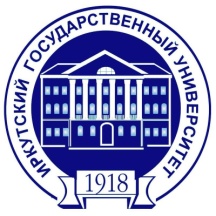 Федеральное государственное бюджетное образовательное учреждение высшего образования
«Иркутский государственный университет»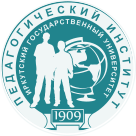 Педагогический институт федерального государственного бюджетного образовательного учреждения высшего образования «Иркутский государственный университет»Факультет сервиса и рекламы федерального государственного бюджетного образовательного учреждения высшего образования «Иркутский государственный
университет»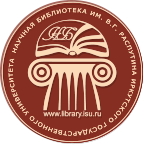 Научная библиотека
Иркутского государственного университета
 им. В.Г. Распутина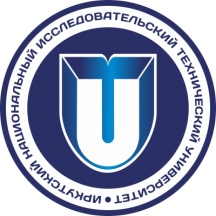 Федеральное государственное бюджетное образовательное учреждение высшего образования
«Иркутский национальный исследовательский технический университет»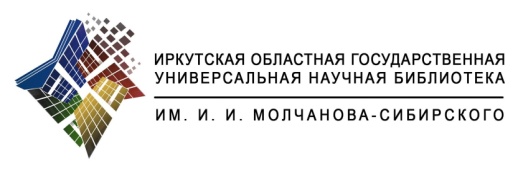 Иркутская областная государственная универсальная научная библиотека имени
И. И. Молчанова-Сибирского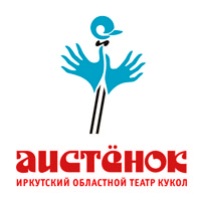 Государственное автономное учреждение культуры Иркутский областной театр кукол «Аистёнок»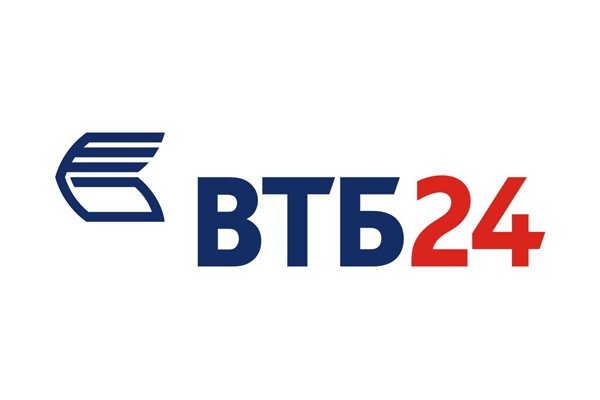 Банк ВТБ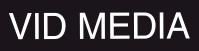 Компания VID MEDIA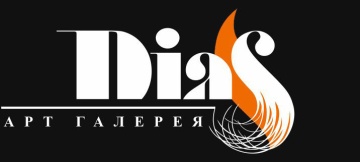 Иркутская арт-галерея «ДиаS»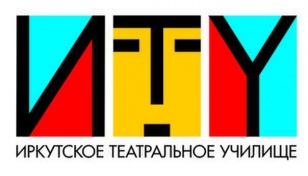 Областное государственное профессиональное образовательное бюджетное учреждение Иркутское театральное училище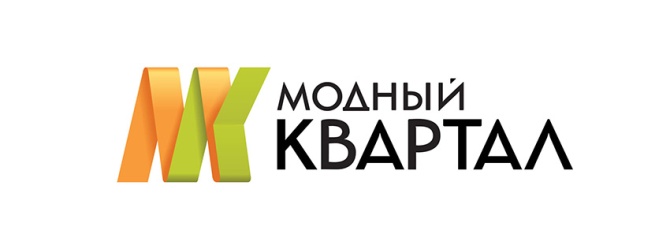 Торгово-развлекательный комплекс «Модный Квартал»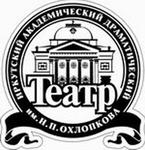 Областное государственное автономное учреждение культуры Иркутский академический драматический театр имени Н.П. Охлопкова